В месячник  «Белая Трость»  членам  Ютазинской МО ВОС  проживающим на территории Каракашлинского сельского поселения розданы продуктовые наборы.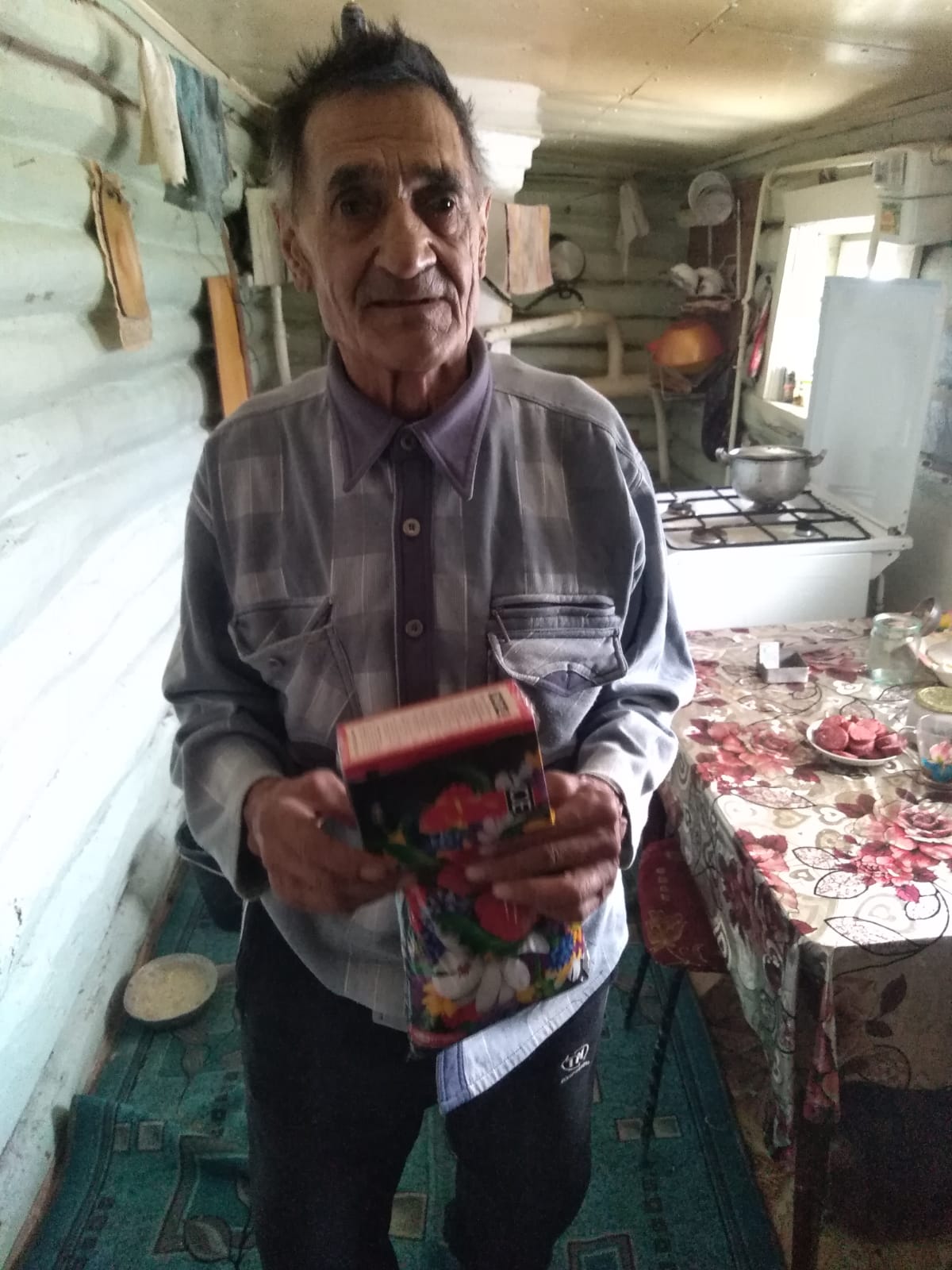 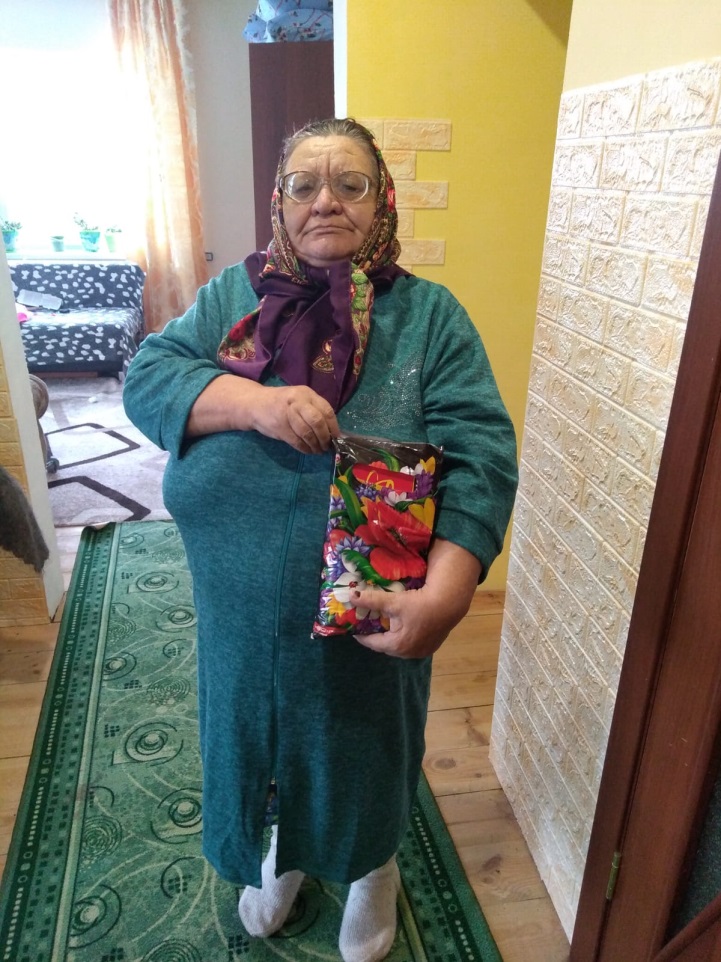 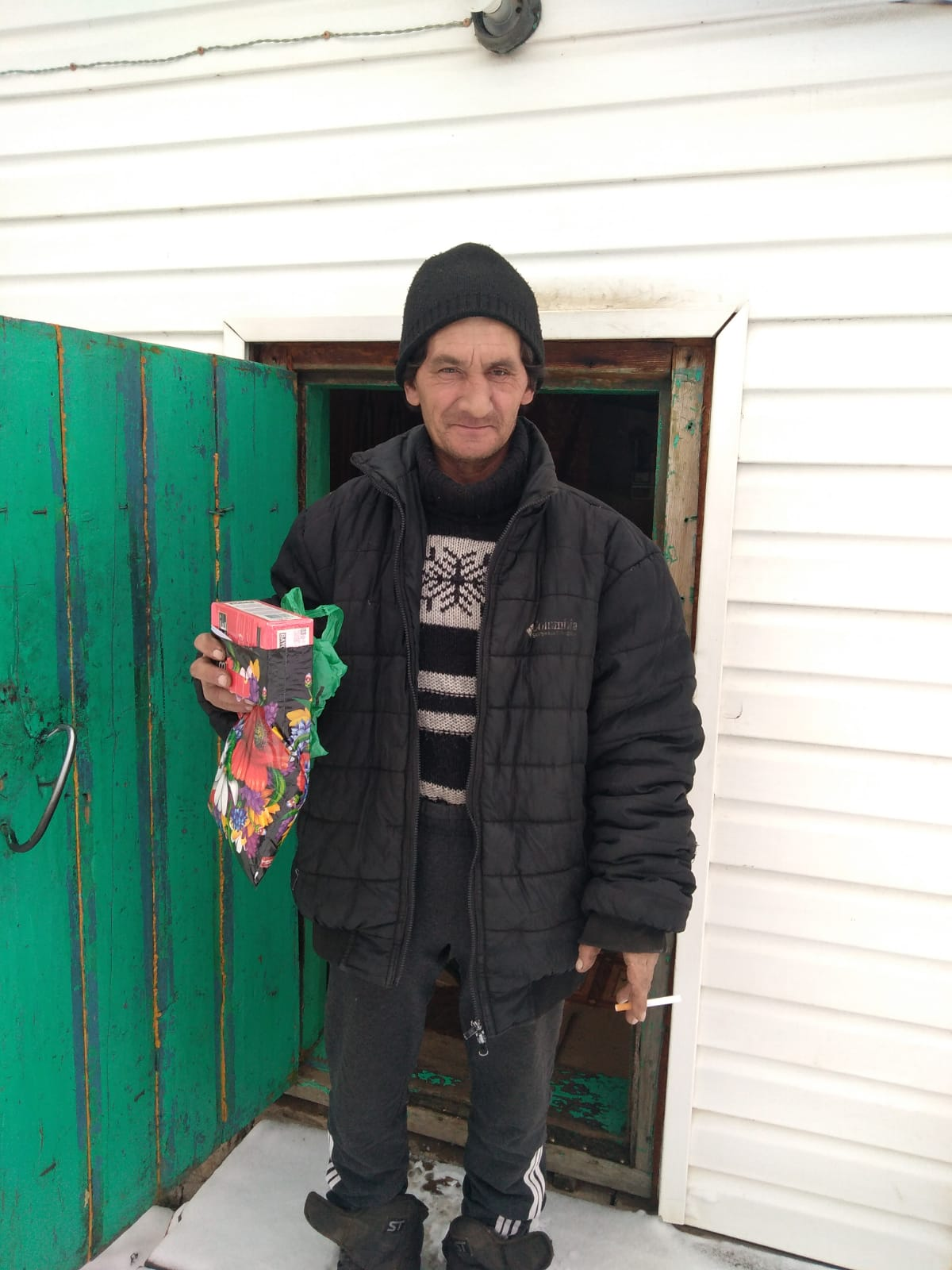 